КАРАР                                 №90                    РЕШЕНИЕ«03» март 2017 й.                                           «03» марта 2017 г.Об утверждении отчета Главы сельского поселения Мукасовский сельсовет  о проделанной работе за 2016 год    В соответствии со  статьей 36 Федерального закона  от 06.10.2003 г. №131-ФЗ «Об общих принципах организации местного самоуправления в Российской Федерации», Уставом сельского  поселения Мукасовский сельсовет заслушав отчет Главы сельского поселения о проделанной работе за 2016 год, Совет сельского поселения Мукасовский сельсовет муниципального района Баймакский район Республики БашкортостанРЕШИЛ:Утвердить отчет Главы сельского поселения Мукасовский сельсовет муниципального района Баймакский  район Республики Башкортостан о проделанной работе за 2016 год (Приложение № 1).Признать работу Главы сельского поселения Мукасовский сельсовет муниципального района Баймакский район Республики Башкортостан за 2016 год  удовлетвиретельным.Обнародовать данное решение в установленном законом порядке.                           Глава  сельского поселения                           Б.Р.Ишмуратов.БАШКОРТОСТАН  РЕСПУБЛИКАhЫБАЙМАК  РАЙОНЫМУНИЦИПАЛЬ РАЙОНЫНЫНМОКАС  АУЫЛ  СОВЕТЫ АУЫЛ  БИЛМАhЕ СОВЕТЫ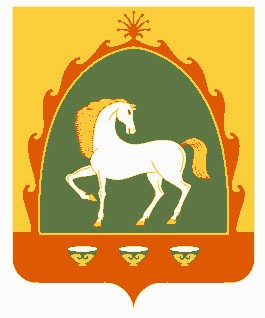 РЕСПУБЛИКА  БАШКОРТОСТАНСОВЕТСЕЛЬСКОГО  ПОСЕЛЕНИЯМУКАСОВСКИЙ  СЕЛЬСОВЕТМУНИЦИПАЛЬНОГО РАЙОНАБАЙМАКСКИЙ  РАЙОН453643. 1-се Т2ркм1н  ауылы, С. Юлаев урамы, 17. // Телефондар:  8-(347-51)4-41-43 (факс), 4-41-14, 4-41-54 // E-mail: mukas-sp@yandex.ru // 453643. 1-се Т2ркм1н  ауылы, С. Юлаев урамы, 17. // Телефондар:  8-(347-51)4-41-43 (факс), 4-41-14, 4-41-54 // E-mail: mukas-sp@yandex.ru // 453643, с. 1-е Туркменево, ул. С. Юлаева, 17. // Телефоны: (8-347-51)4-41-43 (факс), 4-41-14, 4-41-54 //E-mail: mukas-sp@yandex.ru // 453643, с. 1-е Туркменево, ул. С. Юлаева, 17. // Телефоны: (8-347-51)4-41-43 (факс), 4-41-14, 4-41-54 //E-mail: mukas-sp@yandex.ru // 